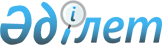 "Қазақстан Республикасының кейбір заңнамалық актілеріне босқындар мәселелері бойынша өзгерістер мен толықтырулар енгізу туралы" Қазақстан Республикасы Заңының жобасы туралыҚазақстан Республикасы Үкіметінің 2008 жылғы 26 желтоқсандағы N 1276 Қаулысы



      Қазақстан Республикасының Үкіметі 

ҚАУЛЫ ЕТЕДІ:




      "Қазақстан Республикасының кейбір заңнамалық актілеріне босқындар мәселелері бойынша өзгерістер мен толықтырулар енгізу туралы" Қазақстан Республикасы Заңының жобасы Қазақстан Республикасының Парламенті Мәжілісінің қарауына енгізілсін.

      

Қазақстан Республикасының




      Премьер-Министрі                                     К. Мәсімов


жоба



Қазақстан Республикасының Заңы





Қазақстан Республикасының кейбір заңнамалық актілеріне босқындар мәселелері бойынша өзгерістер мен толықтырулар енгізу туралы



      


1-бап



.

 Қазақстан Республикасының мынадай заңнамалық актілеріне өзгерістер мен толықтырулар енгізілсін:



      1. 2001 жылғы 30 қаңтардағы Қазақстан Республикасының әкімшілік құқық бұзушылық туралы 
 кодексіне 
 (Қазақстан Республикасы Парламентінің Жаршысы, 2001 ж., N 5-6, 24-құжат; N 17-18, 241-құжат; N 21-22, 281-құжат; 2002 ж., N 4, 33-құжат; N 17, 155-құжат; 2003 ж., N 1-2, 3-құжат; N 4, 25-құжат; N 5, 30-құжат; N 11, 56, 64, 68-құжаттар; N 4, 109-құжат; N 15, 122, 139-құжаттар; N 18, 142-құжат; N 21-22, 160-құжат; N 23, 171-құжат; 2004 ж., N 6, 42-құжат; N 10, 55-құжат; N 15, 86-құжат; N 17, 97-құжат; N 23, 139, 140-құжаттар; N 24, 153-құжат; 2005 ж., N 5, 5-құжат; N 7-8, 19-құжат; N 9, 26-құжат; N 13, 53-құжат; N 14, 58-құжат; N 17-18, 72-құжат; N 21-22, 86, 87-құжаттар; N 23, 104-құжат; 2006 ж., N 1, 5-құжат; N 2, 19, 20-құжаттар; N 3, 22-құжат; N 5-6, 31-құжат; N 8, 45-құжат; N 10, 52-құжат; N 11, 55-құжат; N 12, 72, 77-құжаттар; N 13, 85, 86-құжаттар; N 15, 92, 95-құжаттар; N 16, 98, 102-құжаттар; N 23, 141-құжат; 2007 ж., N 1, 4-құжат; N 2, 16, 18-құжаттар; N 3, 20, 23-құжаттар; N 4, 28, 33-құжаттар; N 5-6, 40-құжат; N 10, 69-құжат; N 13, 99-құжат; N 15, 106-құжат; N 16, 131-құжат; N 17, 139, 140-құжаттар; N 18, 144-құжат; N 19, 146, 147-құжаттар; N 20, 152-құжат; N 24, 180-құжат; 2008 ж., N 6-7, 27-құжат; N 12, 48, 51, 54-құжаттар; N 13-14, 57-құжат; N 15-16, 62-құжат):



      1) 398-бап алып тасталсын;



      2) 552-бапта:



      "398," деген цифрлар алып тасталып, "баптарында" деген сөз "бабында" деген сөзбен ауыстырылсын.



      2. "Халықтың көші-қоны туралы" 1997 жылғы 13 желтоқсандағы Қазақстан Республикасының 
 Заңына 
 (Қазақстан Республикасы Парламентінің Жаршысы, 1997 ж., N 24, 341-құжат; 2001 ж., N 8, 50-құжат, N 21-22, 285-құжат; N 24, 338-құжат; 2002 ж., N 6, 76-құжат; 2004 ж., N 23, 142-құжат; 2007 ж., N 3, 23-құжат, N 20, 152-құжат):



      1) 1-баптың 2) тармақшасы алып тасталсын;



      2) 4-бапта:



      бірінші бөліктегі ", босқындар" деген сөз алып тасталсын;



      мынадай мазмұндағы екінші бөлікпен толықтырылсын:



      "Қазақстан Республикасындағы босқындардың құқықтық жағдайы, босқын мәртебесін беру негізі мен тәртібі босқын мәселелері жөніндегі Қазақстан Республикасының заң актісімен реттеледі.";



      3) 34-бапта:



      6) тармақшада:



      "және босқын мәртебелерін" деген сөздер "мәртебесін" деген сөзбен ауыстырылсын;



      9) тармақшада "оралмандар мен босқындарды" деген сөздер "оралмандарды" деген сөзбен ауыстырылсын;



      11) тармақшада "босқын, оралман мәртебелерін" деген сөздер "оралман мәртебесін" деген сөздермен ауыстырылсын.



      3. "Мемлекеттік атаулы әлеуметтік көмек туралы" 2001 жылғы 17 шілдедегі Қазақстан Республикасының 
 Заңына 
 (Қазақстан Республикасы Парламентінің Жаршысы, 2001 ж., N 17-18, 247-құжат; 2004 ж., N 23, 142-құжат; 2007 ж., N 3, 20-құжат; N 10, 69-құжат; N 20, 152-құжат):



      2-баптың 1-тармағында "босқын статусына ие адамдардың" деген сөздер "босқындардың" деген сөзбен ауыстырылсын.



      


2-бап


. Осы Заң 2010 жылғы 1 қаңтардан бастап қолданысқа енгізіледі.

      

Қазақстан Республикасының




      Президенті


					© 2012. Қазақстан Республикасы Әділет министрлігінің «Қазақстан Республикасының Заңнама және құқықтық ақпарат институты» ШЖҚ РМК
				